             Český jazykPodmět a přísudek, str. 101, 102Shoda přísudku s podmětem, str. 103PS2 str. 32, 33Čítanka, str. 130-133, Harry Potter,Sloh: nácvik dramatizace             Matematikazlomky, plošné převody jednotek uč. 49 – 50, PS 37 – 38Geometrie v pondělí – osová souměrnost uč. 54 – 55, PS 42             Anglický jazykStone soup uč. 56 – 57, PS 56 – 57             PřírodovědaČlověk a příroda, str. 70-72PS str. 30, 31            VlastivědaVáclav IV. a Zikmund Lucemburský, str. 28Život ve středověku, str. 30-32PS str. 13-15            InformatikaKyberbezpečnost           Hudební výchovaZpěv: Dva roky prázdninRytmické hry a hádanky, stupnice C dur          Pracovní činnostiKasárny JH            Výtvarná výchovamodelováníTĚLESNÁ VÝCHOVA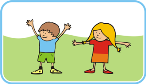 1. a 2. lekce plaváníHODNOCENÍ TÝDNE UČITELEM:SEBEHODNOCENÍ ŽÁKA: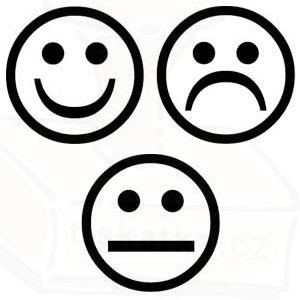 VZKAZ ŽÁKA UČITELI: